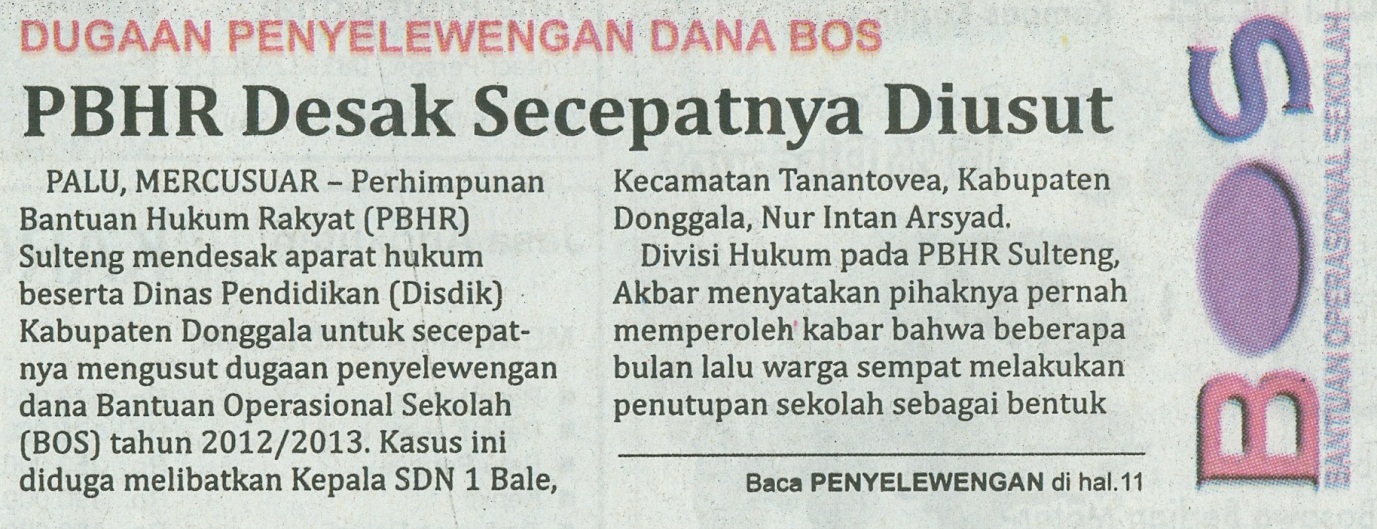 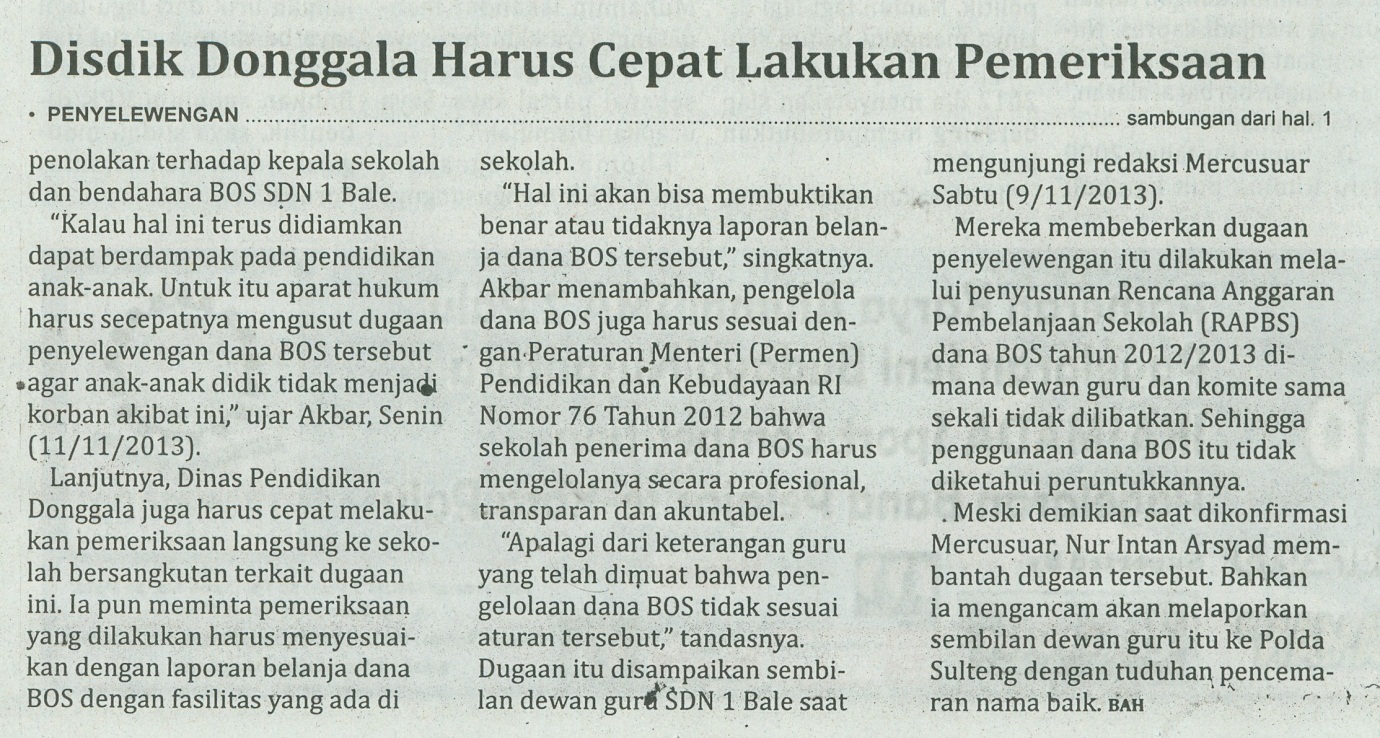 Harian	:MercusuarKasubaudSulteng IHari, tanggal:Selasa, 12 November 2013KasubaudSulteng IKeterangan:Hal. 1 Kolom 13-14 dan Hal. 11 Kolom 20-22KasubaudSulteng IEntitas:Kabupaten DonggalaKasubaudSulteng I